COLEGIO EMILIA RIQUELME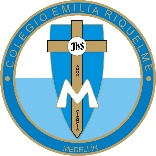 ÁREA DE HUMANIDADES, LENGUA CASTELLANADOCENTE: MARIA ISABEL MAZO ARANGOCORREO: isamaran@campus.com.coGUÍAS DE APRENDIZAJE EN CASA. SEMANA DEL 14 AL 18 DE SEPTIEMBRE DE 2020PARA TENER EN CUENTA…Recuerda que cada día al iniciar el encuentro, realizaré un saludo por WhatsApp para dar la agenda (que es la misma que está en este taller) y las indicaciones necesarias para continuar. Recuerda en lo posible realizar tus actividades directamente en el libro o en el cuaderno para hacer uso de esta inversión que hicieron nuestros padres. Si por alguna razón no puedes comunicarte en el momento del encuentro, puedes preguntar tus dudas a través del WhatsApp o al correo más adelante.Recuerda que el horario de actividades académicas es de 7 a 2:30, de lunes a viernes. Después de ese horario deberás esperar hasta que tenga disponibilidad de tiempo para solucionar las inquietudes.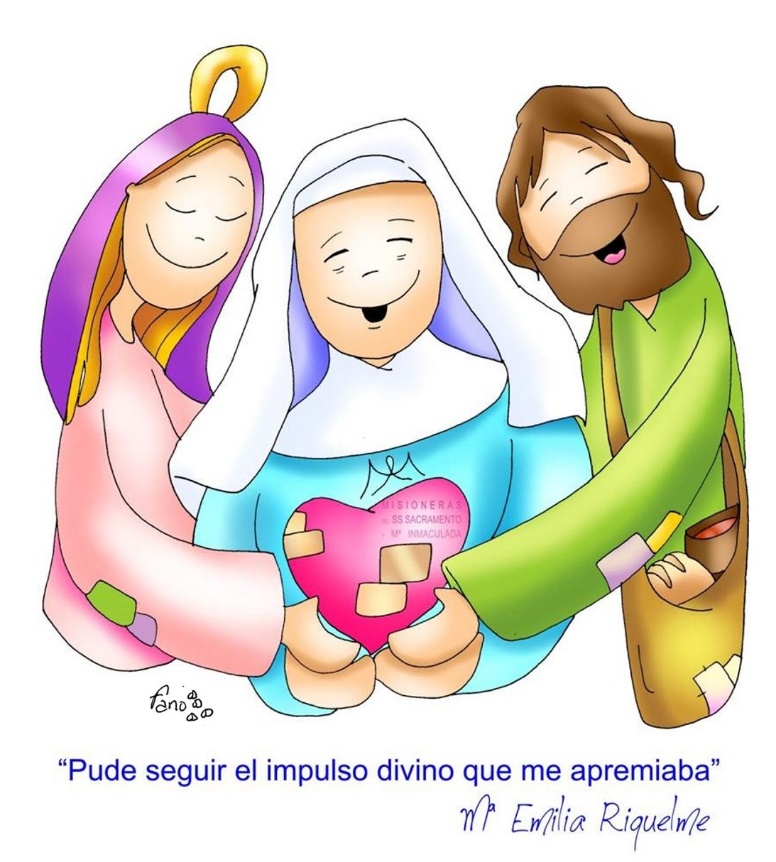 FECHA: LUNES 14 DE SEPTIEMBRE (5ta hora: 12-1p.m.)El día de hoy tendremos encuentro sincrónico TEMA: PENSUM ACADÉMICOS: FILOSOFÍA (TRANSVERSAL AL PROYECTO DE ORIENTACIÓN VOCACIONAL)DESARROLLO: Saludo por WhatsAppInvitación al encuentro sincrónico¿Quisiera alguna ser filósofa?  Páginas 242, 243, 244, 245FECHA: MIÉRCOLES 16 DE SEPTIEMBRE (4ta hora: 10:30-11:30 p.m.)El encuentro del día de hoy es sincrónico TEMA: EL CONTEXTO DEL MODERNISMO Y LA GENERACIÓN DEL 98DESARROLLOSaludo por WhatsAppInvitación al encuentro sincrónico¿Qué contexto histórico rodeo estos movimientos literarios? Páginas 152, 153, 154 y 155Preparación de la parodiaFECHA: JUEVES 17 DE SEPTIEMBRE (6Ta hora: 1-2 p.m.)El encuentro del día de hoy es sincrónico TEMA: SOCIALIZACIÓN DE LAS PREGUNTAS DE LAS PRUEBAS DE TRES EDITORESDESARROLLO: Saludo por WhatsAppInvitación al encuentro sincrónicoTendremos este espacio para socializar dudas y preguntas de la prueba de lenguaje de los tres editores.FECHA: VIERNES 18 DE SEPTIEMBRE (3ra hora 9:30 a 10:30 p.m.)Hoy nuestro encuentro es asincrónicoTEMA: CELEBRACIÓN DE LA ANTIOQUEÑIDAD Y DEL DÍA DEL AMOR Y LA AMISTARecomendación de la semana: Tradicionalmente en el mes de septiembre se celebra el día del amor y la amistad en Colombia. Mi recomendación para esta semana es que saques un ratico de tu tiempo y hagas una cartica o tarjeta para algún amigo especial al que quieras entregarle un lindo mensaje. 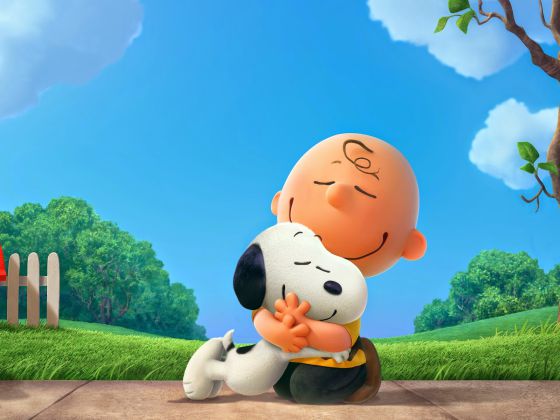 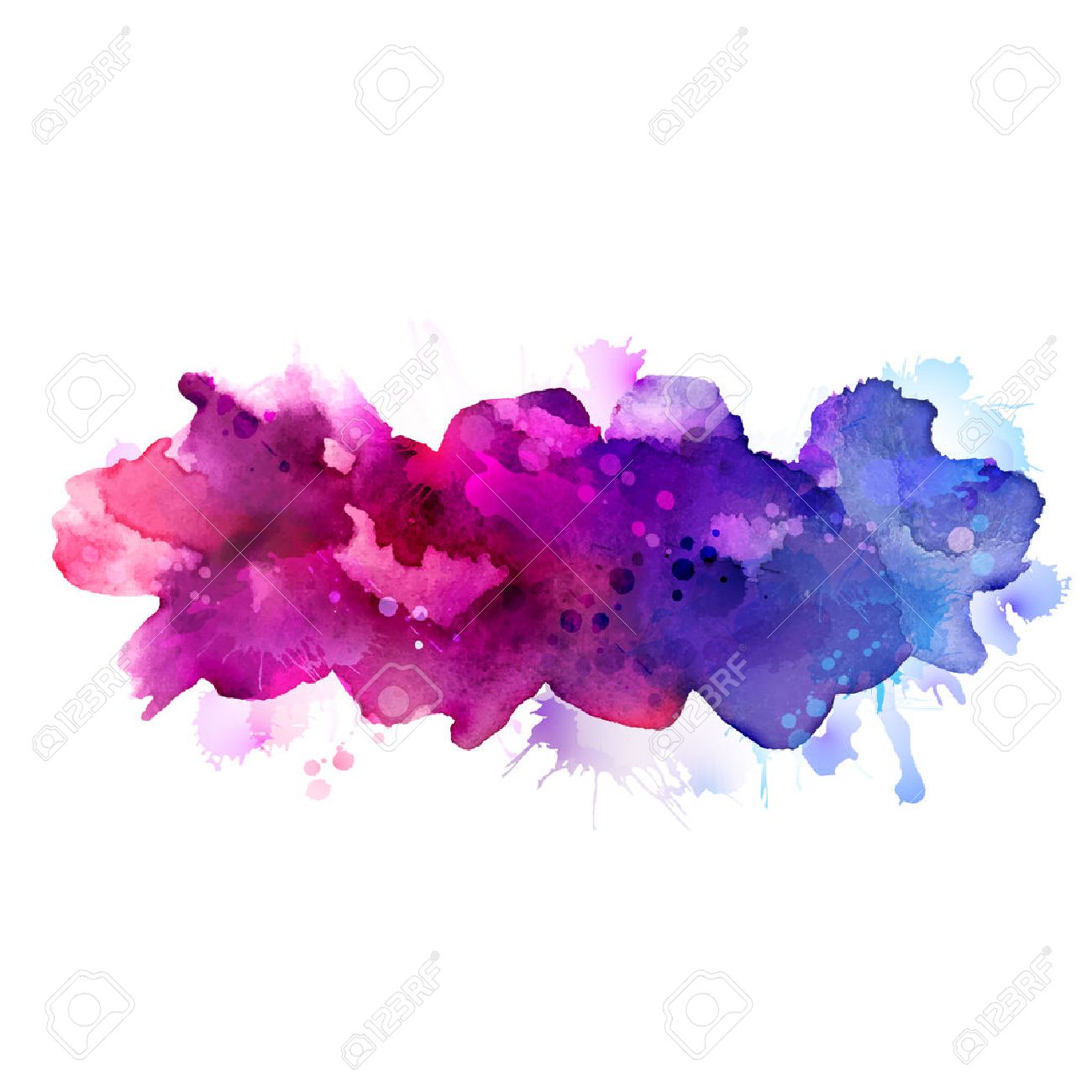 